Publicado en   el 25/06/2016 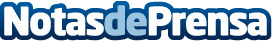 La Junta de Extremadura invierte 12 millones de euros en ayudas a la investigación en centros públicos extremeñosDatos de contacto:Nota de prensa publicada en: https://www.notasdeprensa.es/la-junta-de-extremadura-invierte-12-millones Categorias: Extremadura http://www.notasdeprensa.es